Amit Ghosh                          					                    Curriculum Vitae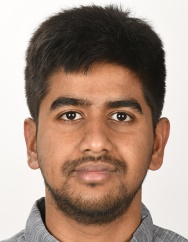 Address		:	Department of Chemistry and Biology, University of Siegen			              Adolf Reichwein Straße 2, 57068 Siegen, Germany		Telephone	:	+49 176 56926976E-mail		: 	amit.ghosh@uni-siegen.dePersonal profile:Father’s Name: Ajit Kumar Ghosh.Mother’s Name: Kakuli Ghosh.Date of Birth: 1st September, 1992.Place of Birth: Bongaon, West Bengal, India.Nationality: IndianGender: MalePermanent address:Village: Sikira.Post Office: Hishabi.Police Station: Amdanga.District: North 24 Parganas.State: West Bengal.Country: India.Pin code: 743221Research ExperienceSep 2015 – Present 	PhD Student, Universität Siegen, Germany.Advisor: Prof. Dr. Michael SchmittelDesign of stand-alone and networked (supra)molecular devices/machines.Fabrication of molecular machines for functions.Construction of out-of-equilibrium (supra)molecular devices/machines.Making and operating functional out-of-equilibrium (supra)molecular devices/machines. May 2015 – Aug 2015	Summer project at Indian Institute of Technology (IIT Kanpur), India.			Advisor: Prof. Dr. Manas K. Ghorai Memory of Chirality Concept in Asymmetric Intermolecular Michael ReactionJan 2015 – Apr 2015	Master Research Project at IIT Kanpur, India.			Advisor: Prof. Dr. Manas K. GhoraiImino Aldol and Aldol Reactions via Memory of ChiralityApr 2014 – Jul 2014	Summer project at University of Calcutta, India.                                                                                                         Advisor: Prof. Dr. Dilip Kumar Maiti.Additive-free NiII-salt catalyzed activation of primary amine-sp3C-H and cyclization to tetrasubstituted and polycyclic imidazoles EducationSep 2015 – Present	PhD (Chemistry), Universität Siegen, Germany.			Advisor: Prof. Dr. Michael Schmittel			Thesis: Towards Networked Out-of-Equilibrium Molecular Devices and                                               Machines.Aug 2013 – June 2015	MSc, first class (9.2/10), IIT Kanpur, Kanpur, India.Thesis: Enantioselective Synthesis of α,β-Diamino Esters Via Memory of Chirality concept.Jul 2010 – Jun 2013	BSc (Chemistry), first class with distinction, West Bengal State University, India.PublicationsA. Ghosh, I. Paul, M. Schmittel Cooperative Effects in Switchable Catalysis: Enhancing Double-Click Reaction Yield of Symmetrical RotaxanesAngew.Chem. Int. Ed. 2021, 60, 20558–20562. [Link]A. Goswami, S. Saha, E. Elramadi, A. Ghosh, M. SchmittelOff-Equilibrium Speed Control of a Multistage Molecular Rotor: 2-Fold Chemical Fueling by Acid or Silver(I)J. Am. Chem. Soc. 2021, 143, 14926–14935. [Link]A. Ghosh, I. Paul, M. Schmittel Multitasking with Chemical Fuel: Dissipative Formation of a Pseudorotaxane Rotor from Five Distinct ComponentsJ. Am. Chem. Soc. 2021, 143, 5319–5323. [Link]Y.-F. Li, A. Ghosh, P. K. Biswas, S. Saha, M. SchmittelExchange Speed of Four-Component Nanorotors Correlates with Hammett Substituent ConstantsChemistry, 2021, 3, 116–125. [Link]A. Ghosh, M. SchmittelUsing Multiple Self-sorting for Switching Functions in Discrete Multicomponent SystemsBeilstein J. Org. Chem. 2020, 16, 2831–2853. [Link]S. Saha, A. Ghosh, Thomas Paululat, Michael SchmittelAllosteric Regulation of Rotational, Optical and Catalytic Properties within Multicomponent MachineryDalton Trans. 2020, 49, 8693–8700. [[Link]A. Ghosh, I. Paul, M. Schmittel Time-Dependent Pulses of Lithium Ions in Cascaded Signaling and Out-of-Equilibrium (Supra)molecular LogicJ. Am. Chem. Soc. 2019, 141, 18954–18957. [Link]I. Paul, A. Ghosh, M. Bolte, M. Schmittel Remote Control of the Synthesis of a [2]Rotaxane and Its Shuttling via Metal-Ion Translocation, (special issue: 80th birthday of J.-M. Lehn)ChemistryOpen. 2019, 8, 1355–1360. [Link]A. Ghosh, I. Paul, S. Saha, T. Paululat, M. Schmittel Machine Metathesis: Thermal and Catalyzed Exchange of Piston Rods in Multicomponent Nanorotor/Nanoslider Ensemble              Org. Lett. 2018, 20, 7973–7976. [Link]A. Ghosh, I. Paul, M. Adlung, C. Wickleder, M. Schmittel Oscillating Emission of [2]Rotaxane Driven by Chemical Fuel              Org. Lett. 2018, 20, 1046–1049. [Link]Manuscripts in PreparationA. Ghosh, S. Kundu, I. Paul, M. SchmittelContinuous Out-of-Equilibrium Operation of Networked Catalytic MachineryA. Ghosh, M. Schmittel Recent Progress and the Future of Self-sorting: From Discrete Supramolecular Architectures to Catalytic Machinery (Review article)S. Kundu,+ A. Ghosh,+ I. Paul, M. Schmittel (+Equal contribution)Three-State Switchable Multicomponent Pseudorotaxane as Dual-Way Logic AND Gate with Two Catalytic OutputsI. Valiyev,+ A. Ghosh,+ I. Paul, M. Schmittel (+Equal contribution)Concurrent Dissipative Base and Silver(I) Catalysis Ignited by Fuel AcidD. Mondal,+ A. Ghosh,+ I. Paul, M. Schmittel (+Equal contribution)Chemical Fuel Drives Base Catalysis and Supramolecular Cage-to-Device TransformationE. Elramadi,+ A. Ghosh,+ P. K. Biswas, M. Schmittel (+Equal contribution)Control and Adaptability of an Artificial Nano-Slider with Catalytic OutputI. Paul, A. Ghosh, M. SchmittelProgrammed Dynamic Negative Allosteric Catalysis: Controlled by Multicomponent Machine SpeedI. Paul, A. Ghosh, M. Schmittel Directional Three State Reversible Molecular ShuttleI. Valiyev, A. Ghosh, M. SchmittelAcid Triggered Organobase Catalysis: Networking Aza-crowns for Smart Catalysis Using Silver SignalingI. Paul, I. Valiyev, A. Ghosh, M. Schmittel A Four Input Networking Combinational Fluorescent Logic (AND) GateP. K. Biswas, A. Ghosh, N. Mittal, M. Schmittel        Chemically fueled molecular biped walking on a linear platformAcademic achievementsQualified All India IIT Entrance Exam (JAM), April 2013 (Rank-149).Qualified Council for Scientific and Industrial Research (CSIR) NET in India held on 22nd June 2014 (Rank-75).Qualified all India Graduate Aptitude Test in Engineering (GATE) examination in March 2015 (Rank-49)Recipient of Merit Cum Means Scholarship from IIT Kanpur in MSc (2012-2015)Recipient of Merit Cum Means Scholarship from West Bengal Govt. in BSc (2010-2013)Attained 8th Rank at BSc Honours at West Bengal State University. Oral PresentationsMarch 2019	            Oscillating Emission of [2]Rotaxane Driven by Chemical Fuel                                                                               "Building and Probing Small" International Symposium, Brussels, Belgium.Poster PresentationsFeb 2019           Machine Metathesis: Thermal and Catalyzed Exchange of Piston Rods in Multicomponent                           Nanorotor/Nanoslider Ensemble                           SupraChem 2019, Universität Würzburg, Germany.Aug 2017         Rapid shuttling of a macrocycle between two degenerated stations in a fluorescent [2]rotaxane                         Conjugated Oligomers and Polymers (KOPO-2017), Bad Honnef, Germany.Feb 2017          Multicomponent Nanorotors based on different types of noncovalent interaction                          SupraChem 2017, RWTH Aachen University, Germany.April 2016       Multicomponent Nanorotors based on different types of noncovalent interaction                         7. "Münster Symposium on Cooperative Effects in Chemistry", Universität Münster, GermanyTechnical SkillsOrganic Chemistry	     •   Multi-step organic synthesis                                                •   Rotaxane synthesis 	                                                •   C-C Coupling reactions (Sonogashira, Heck, Suzuki, Negishi)                                                •   Enantioselective synthesis                                                •   n-BuLi, t-Buli reactions                                                  •   Condensation reactions                                                  •   Conjugate addition reactions                                                  •   Cycloaddition reaction                                                •   Cu(I) catalyzed Click reactionSupramolecular Chemistry     •    Molecular switches                                  •  Interlocked molecules     •   Supramolecular Walker		    •   Self-sorting     •   Multi-component Rotors                           •   Cybernetic CommunicationDissipative system	     •   Chemical Fuel                                           •   Out-of-Equilibrium molecular Logic                                                •   Dissipative Catalysis                                 •   Transient RotorEnergy optimization               •   Molecular mechanics                                •   Semiemperical (PM3, PM6, AM1)                                                •   DFT                                 Analytical Chemistry	     •   UV/vis spectroscopy	                   •   NMR spectroscopy	     •   Fluorescence spectroscopy		     •   Mass-spectrometry (ESI-MS)     •   IR spectroscopy                                         •  Cyclic voltammetryInstruments handled	     •   Bruker Avance 400 MHz NMR	     •   Thermo-Quest LCQ DECA ESI-MS 				     •   Cary Win 50 UV Spectometer 	     •   Cary Eclipse Fluorescence                                                      •  Chiral HPLC instrument                             •   Perkin Elmer Spectrum-Two FT-IR                                                         	Software/IT		     •   Hyperchem    	           •   Sci-Finder           •   Microsoft Office  			     •   HypSpec2014	           •   ChemDraw          •   Isopro                                                •   Chemcraft    	           •   Gauss view          •   WinDNMR			     •   Origin	                         •   Mercury                                                •   Mestrenova    	           •   MestrecLanguages KnownBengali: Native LanguageEnglish: Speaking, Writing, ReadingHindi: Speaking, Writing, ReadingGerman: B1ReferencesProf. Dr. Michael SchmittelDepartment of Chemistry and Biology, Universität Siegen              Adolf-reichwein Straße 2, 57068, Siegen, Germany              E-mail: schmittel@chemie.uni-siegen.de Prof. Dr. Heiko Ihmels              Department of Chemistry and Biology, Universität Siegen              Adolf-Reichwein Straße 2, 57068 Siegen, Germany              Email: ihmels@chemie.uni-siegen.de Prof. Dr. Manas Kumar Ghorai,              Department of Chemistry,               IIT Kanpur,Kanpur, UP-208016, India              Email: mkghorai@iitk.ac.inDeclaration I hereby declare that the above written particulars are true to the best of my knowledge and belief.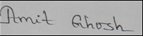 